ПРАВИТЕЛЬСТВО РЕСПУБЛИКИ ТЫВАРАСПОРЯЖЕНИЕот 17 июля 2023 г. N 445-рОБ ОБРАЗОВАНИИ ОБЩЕСТВЕННО-ГОСУДАРСТВЕННОЙ КОМИССИИПО МОЛОДЕЖНОЙ ПОЛИТИКЕ ПРИ ПРАВИТЕЛЬСТВЕ РЕСПУБЛИКИ ТЫВАВ соответствии с частью седьмой статьи 12 Конституционного закона Республики Тыва от 31 декабря 2003 г. N 95 ВХ-1 "О Правительстве Республики Тыва", пунктом 76 постановления Правительства Республики Тыва от 16 июня 2008 г. N 381 "Об утверждении Регламента Правительства Республики Тыва":1. Образовать Общественно-государственную комиссию по молодежной политике при Правительстве Республики Тыва.2. Утвердить прилагаемые:Положение об Общественно-государственной комиссии по молодежной политике при Правительстве Республики Тыва;состав Общественно-государственной комиссии по молодежной политике при Правительстве Республики Тыва.3. Разместить настоящее распоряжение на "Официальном интернет-портале правовой информации" (www.pravo.gov.ru) и официальном сайте Республики Тыва в информационно-телекоммуникационной сети "Интернет".Глава Республики ТываВ.ХОВАЛЫГУтвержденораспоряжением ПравительстваРеспублики Тываот 17 июля 2023 г. N 445-рПОЛОЖЕНИЕОБ ОБЩЕСТВЕННО-ГОСУДАРСТВЕННОЙ КОМИССИИПО МОЛОДЕЖНОЙ ПОЛИТИКЕ ПРИ ПРАВИТЕЛЬСТВЕРЕСПУБЛИКИ ТЫВА1. Общие положения1.1. Общественно-государственная комиссия по молодежной политике при Правительстве Республики Тыва (далее - Комиссия) осуществляет межведомственную координацию, выработку механизмов реализации задач, сформулированных Комиссией, алгоритмов действий в рамках определенных приоритетов и стратегических направлений, а также обеспечение управленческого контроля реализации соответствующих мероприятий.1.2. Комиссия в своей деятельности руководствуется Конституцией Российской Федерации, федеральными законами, указами и распоряжениями Президента Российской Федерации, постановлениями и распоряжениями Правительства Российской Федерации, Конституцией Республики Тыва, законами Республики Тыва, указами и распоряжениями Главы Республики Тыва, постановлениями и распоряжениями Правительства Республики Тыва, а также настоящим Положением.2. Основные задачи КомиссииОсновными задачами Комиссии являются:обеспечение согласованных действий заинтересованных органов государственной власти и органов местного самоуправления в реализации государственной молодежной политики;внесение предложений по вопросам разработки и реализации республиканских программ, направленных на поддержку молодежной политики в Республике Тыва;подготовка рекомендаций по организации и проведению научных и социологических исследований в области молодежной политики;выработка предложений по вопросам профессиональной подготовки и повышения квалификации специалистов, деятельность которых связана с реализацией государственной молодежной политики;подготовка предложений и аналитических материалов для органов государственной власти Республики Тыва, а также рекомендаций для органов местного самоуправления по вопросам реализации государственной молодежной политики в республике;выработка предложений по модернизации системы управления молодежной политикой, усилению возможности эффективного взаимодействия государства и молодежного сообщества;стимулирование развития инфраструктуры учреждений по работе с молодежью в республике;разработка рекомендаций для муниципальных образований по вопросам создания стимулов и условий для ускоренного развития молодежного общественного сектора.3. Функции и права Комиссии3.1. Комиссия для выполнения возложенных на нее задач осуществляет следующие функции:а) организует работу по разъяснению и пропаганде государственной молодежной политики в республике;б) обеспечивает комплексный анализ положения молодежи в Республике Тыва и разработку мер, направленных на борьбу с негативными явлениями в молодежной среде;в) систематически информирует Главу Республики Тыва о положении молодежи в республике.3.2. В рамках реализации возложенных на нее функций Комиссия имеет право:готовить в установленном порядке предложения в Правительство Республики Тыва, органы исполнительной власти Республики Тыва по направлениям государственной молодежной политики, а также по иным вопросам, требующим решения Правительства Республики Тыва;рассматривать предложения органов исполнительной власти Республики Тыва по вопросам, отнесенным к компетенции Комиссии;запрашивать и получать в установленном порядке от органов исполнительной власти республики, органов местного самоуправления, учреждений и организаций документы, материалы и информацию в пределах своей компетенции;привлекать в установленном порядке при необходимости экспертов и консультантов для проработки вопросов, вносимых на рассмотрение Комиссии;привлекать в соответствии с действующим законодательством к работе Комиссии научные учреждения, отдельных ученых и специалистов, работающих в государственных органах и органах местного самоуправления, в учреждениях, организациях и на предприятиях, для выполнения аналитических и экспертных работ по вопросам, относящимся к компетенции Комиссии;организовывать конференции, дискуссии и другие мероприятия для обсуждения проблем молодежи в республике;заслушивать на своих заседаниях должностных лиц органов исполнительной власти республики и органов местного самоуправления по вопросам молодежной политики;контролировать выполнение органами исполнительной власти республики и органами местного самоуправления решений Комиссии по вопросам, входящим в их компетенцию.4. Состав Комиссии4.1. Состав Комиссии формируется из представителей Правительства Республики Тыва, Верховного Хурала (парламента) Республики Тыва, руководителей министерств, ведомств и других организаций Республики Тыва и утверждается Правительством Республики Тыва.4.2. В состав Комиссии могут быть включены с правом совещательного голоса представители иных органов государственной власти, научных и общественных организаций.4.3. Руководит деятельностью Комиссии председатель Комиссии (далее - председатель), который определяет основные направления деятельности Комиссии. Председатель имеет одного заместителя.4.4. Председатель:осуществляет общее руководство работой Комиссии;распределяет обязанности между членами Комиссии;утверждает составы рабочих групп Комиссии;докладывает в Правительство Республики Тыва об образовании, реорганизации и упразднении Комиссии, а также о годовых итогах деятельности Комиссии;несет персональную ответственность за выполнение возложенных на Комиссию задач.4.5. Ответственный секретарь Комиссии:организует подготовку заседаний Комиссии;обеспечивает подготовку плана работы Комиссии, проектов повестки дня ее заседаний, организует подготовку материалов к заседаниям и решений Комиссии;обеспечивает информирование членов Комиссии о дате, месте и времени проведения заседаний Комиссии и о вопросах, включенных в повестку дня заседания Комиссии, в срок не позднее 7 рабочих дней до дня проведения заседания Комиссии;получает материалы, необходимые для подготовки заседания Комиссии, которые представляются в Комиссию заинтересованными органами исполнительной власти, к компетенции которых относятся вопросы повестки дня, не позднее 5 рабочих дней до дня проведения заседания Комиссии;выполняет иные обязанности по поручению председателя Комиссии или его заместителя.4.6. Члены Комиссии:вносят председателю Комиссии предложения по плану работы Комиссии, повестке дня заседаний Комиссии и порядку обсуждения вопросов на заседаниях Комиссии;участвуют в подготовке материалов к заседаниям Комиссии, а также проектов решений заседаний Комиссии;присутствуют на заседаниях Комиссии, участвуют в обсуждении рассматриваемых вопросов и выработке решений;при невозможности присутствовать на заседании Комиссии заблаговременно извещают об этом ответственного секретаря Комиссии.5. Порядок работы Комиссии5.1. Заседания Комиссии проводятся ежеквартально в соответствии с планом, принятым на Комиссии и утвержденным председателем.5.2. Место и порядок проведения заседания Комиссии устанавливается председателем и доводится до членов Комиссии не позднее чем за неделю до проведения очередного заседания.5.3. В заседаниях Комиссии участвуют члены Комиссии и приглашенные.5.4. Члены Комиссии принимают участие в его работе на общественных началах без права замены.5.5. В случае если член Комиссии не может участвовать в заседании, он вправе представить свое мнение по обсуждаемым вопросам в письменном виде.5.6. Заседание Комиссии считается правомочным, если на нем присутствует не менее двух третей его состава.5.7. Проект повестки заседания Комиссии утверждается председателем. В проекте повестки заседания Комиссии указываются вопросы, предложенные к рассмотрению на заседании, фамилии членов Комиссии, выступающих с докладом и содокладом, а также готовящих материалы и проекты решений по вопросам повестки заседания.5.8. На заседании Комиссии по предложению членов Комиссии могут включаться дополнительные вопросы.5.9. Комиссия принимает свои акты в форме протокольных решений, которые подписываются председателем, а в его отсутствие - заместителем председателя и ответственным секретарем Комиссии.5.10. Голосование по проектам рекомендаций и решений Комиссии проводится в целом или по пунктам.5.11. Рекомендации и решения Комиссии считаются принятыми, если за них проголосовало не менее половины от общего количества членов Комиссии, присутствующих на заседании Комиссии.5.12. Члены Комиссии имеют право в случае несогласия с принятым решением Комиссии изложить свое мнение письменно, которое подлежит обязательному приобщению к протоколу заседания Комиссии.5.13. При необходимости решения Комиссии, принимаемые в пределах ее компетенции, могут быть оформлены в установленном порядке нормативно-правовыми актами Правительства Республики Тыва.5.14. В необходимых случаях решения Комиссии направляются и доводятся до органов исполнительной власти республики и органов местного самоуправления в виде выписок из протокола заседания Комиссии.Утвержденраспоряжением ПравительстваРеспублики Тываот 17 июля 2023 г. N 445-рСОСТАВОБЩЕСТВЕННО-ГОСУДАРСТВЕННОЙ КОМИССИИПО МОЛОДЕЖНОЙ ПОЛИТИКЕ ПРИ ПРАВИТЕЛЬСТВЕРЕСПУБЛИКИ ТЫВАЗаместитель Председателя Правительства Республики Тыва, курирующий вопросы молодежной политики, председатель;директор Агентства по делам молодежи Республики Тыва, заместитель председателя;заместитель директора Агентства по делам молодежи Республики Тыва, секретарь;директор государственного бюджетного учреждения дополнительного профессионального образования Республики Тыва "Республиканский центр профессионального образования";заместитель директора Агентства по делам науки Республики Тыва;заместитель директора Агентства по делам национальностей Республики Тыва;заместитель директора Агентства по туризму Республики Тыва;заместитель министра здравоохранения Республики Тыва;заместитель министра земельных и имущественных отношений Республики Тыва;заместитель министра культуры Республики Тыва;заместитель министра образования Республики Тыва;заместитель министра строительства Республики Тыва;заместитель министра труда и социальной политики Республики Тыва;заместитель министра юстиции Республики Тыва;заместитель мэра г. Кызыла по социальной политике (по согласованию);министр жилищно-коммунального хозяйства Республики Тыва;начальник департамента культуры, спорта и молодежной политики мэрии г. Кызыла (по согласованию);начальник отдела организации охраны общественного порядка и взаимодействия с органами исполнительной власти Министерства внутренних дел по Республике Тыва (по согласованию);первый заместитель министра сельского хозяйства и продовольствия Республики Тыва;первый заместитель министра экономического развития и промышленности Республики Тыва;председатель республиканской общественной организации Общероссийской общественной организации "Российский союз молодежи" "Союз молодежи Тувы" (по согласованию);председатель Совета регионального отделения Общероссийского общественно-государственного движения детей и молодежи "Движение Первых" Республики Тыва (по согласованию);проректор по вне учебной работе и социальным вопросам студентов федерального государственного бюджетного образовательного учреждения высшего образования "Тувинский государственный университет" (по согласованию);ректор государственного автономного образовательного учреждения дополнительного профессионального образования "Тувинский институт развития образования и повышения квалификации";руководитель регионального отделения Всероссийского движения "Волонтеры Победы" (по согласованию);руководитель Тувинского регионального отделения молодежной общероссийской общественной организации "Российские студенческие отряды" (по согласованию.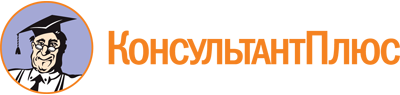 Распоряжение Правительства Республики Тыва от 17.07.2023 N 445-р
"Об образовании Общественно-государственной комиссии по молодежной политике при Правительстве Республики Тыва"
(вместе с "Положением об Общественно-государственной комиссии по молодежной политике при Правительстве Республики Тыва")Документ предоставлен КонсультантПлюс

www.consultant.ru

Дата сохранения: 05.12.2023
 